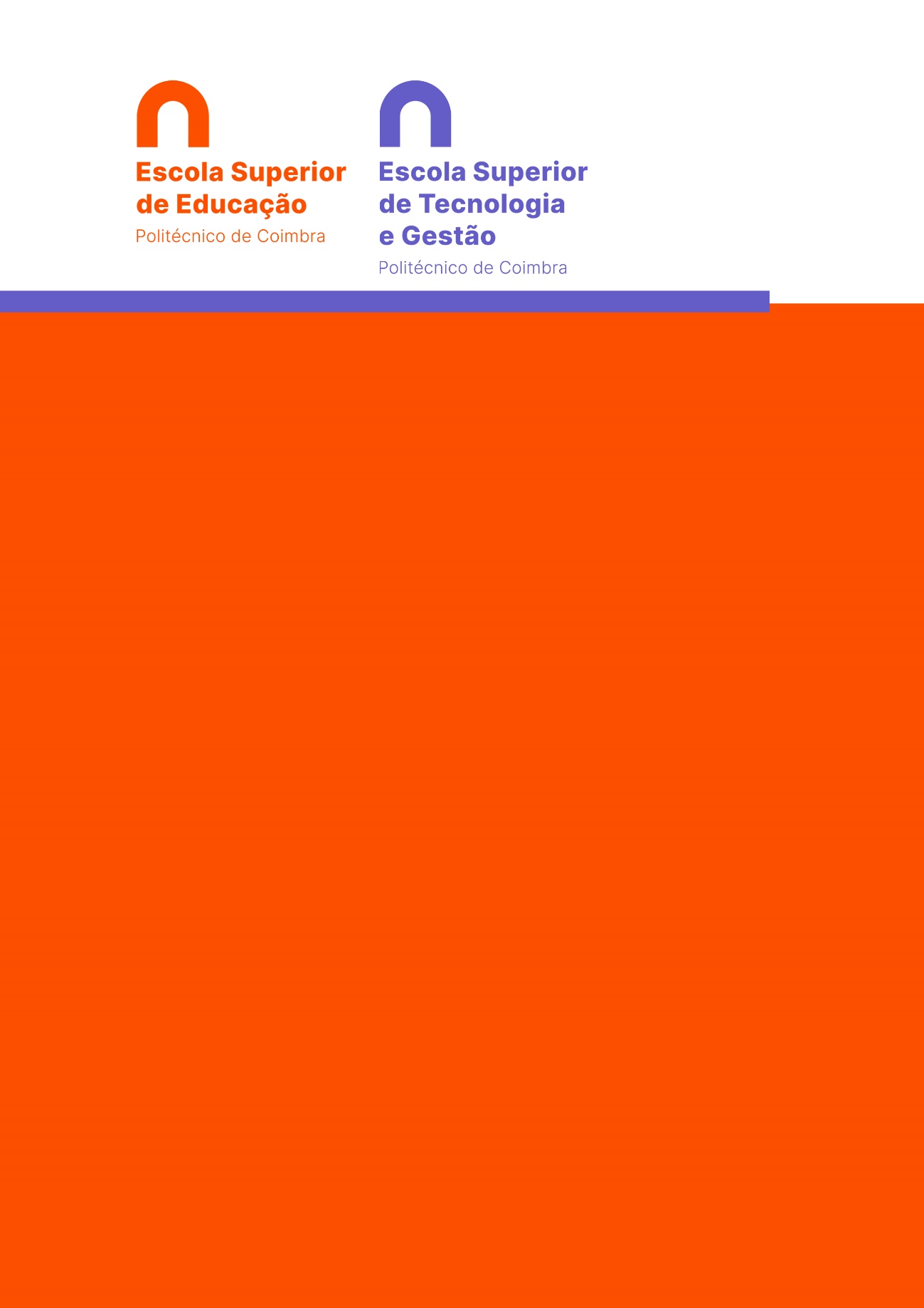 Título da Tese de Mestrado, Título da Tese: Título da Tese Departamento de Comunicação e Ciências Empresariais (ESEC)Departamento de Gestão (ESTGOH)Mestrado em Marketing e ComunicaçãoAno, Nome completo do candidato	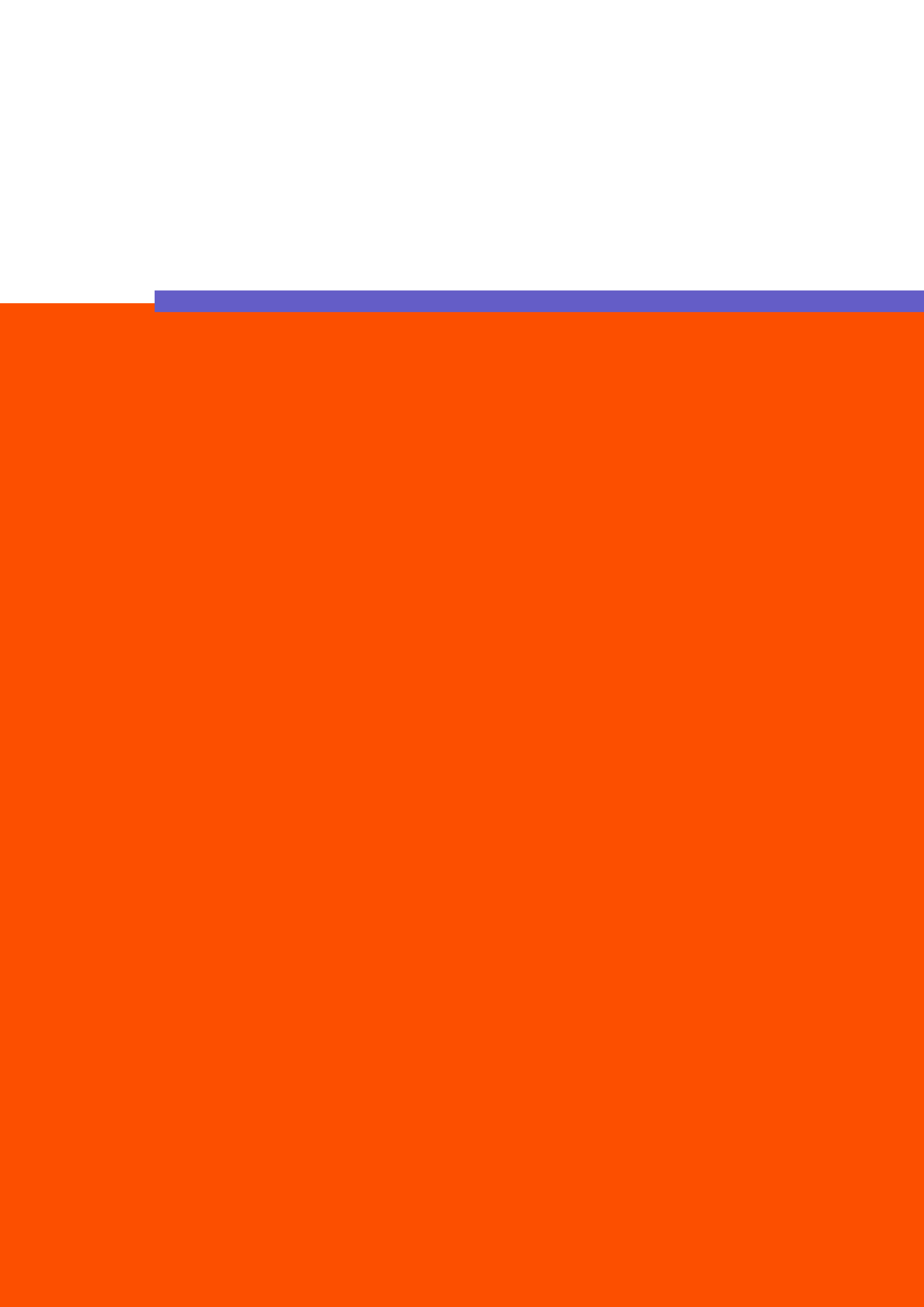 